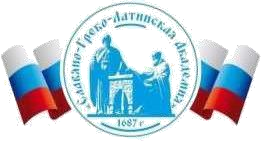 Автономная Некоммерческая Организация Высшего Образования«Славяно-Греко-Латинская Академия»ФОНД ОЦЕНОЧНЫХ СРЕДСТВ Б2.В.01(П) по производственной педагогической практике Москва .2023 г	Введение  1. Назначение Фонд оценочных средств по производственной педагогической практике предназначен для контроля достижения обучающимися требуемых компетенций посредством оценивания полученных ими результатов обучения, соответствующих индикаторам достижения компетенций образовательной программы высшего образования «Стратегический менеджмент и маркетинг» по направлению подготовки 38.04.02 Менеджмент2. ФОС является приложением к программе педагогической практики  Руководитель образовательной программы - Харченко Н.П., доцент кафедры менеджмента Разработчик: д-р экон. наук, профессор Парахина В.Н. д-р экон. наук, профессор Максименко Л.С.Члены экспертной группы: Председатель:  Крученицкий Григорий Михайлович. - председатель УМК. Доктор физико-математических наук, ПрофессорЧлены комиссии:  Лясников Николай Васильевич - член УМК, Доктор экономических наук; профессорШириков Александр Дмитриевич - член УМК, доцент кафедры менеджмента. Представитель организации-работодателя: Ларский Е.В. - главный менеджер по работе с ВУЗами и молодыми специалистами АО «КОНЦЕРН ЭНЕРГОМЕРА»  Протокол заседания Учебно-методической комиссии от «28» августа 2023 г. протокол № 13/6 Экспертное заключение: фонд оценочных средств по производственной педагогической практике рекомендуется для оценки результатов обучения и уровня сформированности компетенций у обучающихся образовательной программы высшего образования «Стратегический менеджмент и маркетинг» по направлению подготовки 38.04.02 Менеджмент. Протокол заседания Учебно-методической комиссии от «28» августа 2023 г. протокол № 13/6 5. Срок действия ФОС определяется сроком реализации образовательной программы. 1. Описание показателей и критериев оценивания на различных этапах их формирования, описание шкал оценивания2.  Оценочные средства по учебной ознакомительной практике 2.1. Задания, позволяющие оценить знания, полученные на практике  2.2. Задания, позволяющие оценить умения и навыки, полученные на практике 3. Критерии оценивания компетенций*  Оценка «отлично» выставляется, если студент:   используя знания и формы организации образовательной и научной деятельности в вузе, обладает навыками проведения лекционных, практических и лабораторные занятия со студентами по рекомендованным темам учебных дисциплин с применением современных педагогических и информационных технологий в образовательном процессе; опираясь на нормативные документы по регламентации деятельности учебного процесса в университете, разрабатывает учебно-методический комплекс по преподаваемым дисциплинам с использованием современных методов и методик их преподавания; определяет права и обязанности участников образовательных отношений в рамках реализации образовательных программ; умеет выстраивать конструктивное общение с коллегами и обучающимися по вопросам организации образовательного процесса; -способен толерантно воспринимать социальные и культурные различия членов коллектива, опираясь при этом на основные принципы и этапы формирования и становления коллектива людей,  учитывая разнообразие культур в процессе межкультурного взаимодействия, обладает навыками активного общения с коллегами в научной, производственной и социально-общественной сферах деятельности и руководства коллективом опираясь на знания принципов и методов командообразования, а также учитывая факторы, влияющие на эффективность командной работы, способен ставить перед каждым участником команды четко сформулированную задачу с учетом его роли используя знания  современных технологий коммуникации различного типа, способен обеспечить эффективное взаимодействие участников команды Оценка «хорошо» выставляется, если студент: используя знания и формы организации образовательной и научной деятельности в вузе, обладает навыками проведения лекционных, практических и лабораторные занятия со студентами по рекомендованным темам учебных дисциплин, но имеет трудности с выбором подходящей современной педагогической и информационной технологии в образовательном процессе;  опираясь на нормативные документы по регламентации деятельности учебного процесса в университете, разрабатывает учебно-методический комплекс по преподаваемым дисциплинам, но испытывает незначительные затруднения при использовании современных методов и методик их преподавания; умеет определять права и обязанности участников образовательных отношений в рамках реализации образовательных программ; но наблюдаются затруднения при выстраивании конструктивного общения с коллегами и обучающимися по вопросам организации образовательного процесса; демонстрирует неполное знание основных принципов и этапов формирования и становления коллектива людей, способен толерантно воспринимать социальные и культурные различия членов коллектива; учитывает разнообразие культур в процессе межкультурного взаимодействия, но наблюдаются незначительные трудности при формировании активного общения с коллегами в научной, производственной и социально-общественной сферах деятельности и руководства коллективом. опираясь на знания принципов и методов командообразования, способен ставить перед каждым участником команды четко сформулированную задачу с учетом его роли, но испытывает незначительнее затруднения при выявлении и учите факторов, влияющих на эффективность командной работы используя знания современных технологий коммуникации различного типа, обеспечивает эффективное взаимодействие участников команды, но допускает незначительные ошибки при оценке полученных результатов Оценка «удовлетворительно» выставляется студенту, если он: демонстрирует ограниченное использование знаний форм организации образовательной и научной деятельности в вузе, не способен применять современные педагогические и информационные технологии в образовательном процессе при проведении лекционных, практических и лабораторные занятия со студентами по рекомендованным темам учебных дисциплин; допускает существенные недочеты при разработке учебно-методических комплексов по преподаваемым дисциплинам с использованием современных методов и методик их преподавания, без учета нормативных документов по регламентации деятельности учебного процесса в университете,  показывает сильные затруднения при определении прав и обязанностей участников образовательных отношений в рамках реализации образовательных программ; с трудом выстраивать конструктивное общение с коллегами и обучающимися по вопросам организации образовательного процесса; фрагментарное знание основных принципов и этапов формирования и становления коллектива людей, частично способен толерантно воспринимать социальные и культурные различия членов коллектива; навыки активного общения с коллегами в научной, производственной и социальнообщественной сферах деятельности и руководства коллективом сформированы частично, без учета разнообразия культур в процессе межкультурного взаимодействия демонстрирует фрагментарные знания принципов и методов командообразования, испытывает существенные затруднения при постановке перед каждым участником команды четко сформулированных задач с учетом его роли, допускает ошибки при выявлении факторов, влияющих на эффективность командной работы, демонстрирует фрагментарные знания современных технологий коммуникации различного типа, испытывает существенные затруднения при обеспечении эффективного взаимодействия участников команды Оценка «неудовлетворительно» выставляется студенту, если: у него отсутствуют знания формы организации образовательной и научной деятельности в вузе, не способен проводить лекционные, практические и лабораторные занятия со студентами по рекомендованным темам учебных дисциплин с применением современных педагогических и информационных технологий в образовательном процессе; он не знает нормативные документы по регламентации деятельности учебного процесса в университете, не способен разрабатывать учебно-методический комплекс по преподаваемым дисциплинам с использованием современных методов и методик их преподавания; он не способен определить права и обязанности участников образовательных отношений в рамках реализации образовательных программ; выстроить конструктивное общение с коллегами и обучающимися по вопросам организации образовательного процесса; отсутствуют знания основных принципов и этапов формирования и становления коллектива людей, не сформировано способность толерантно воспринимать социальные и культурные различия членов коллектива; не сформированы навыки активного общения с коллегами в научной, производственной и социально-общественной сферах деятельности и руководства коллективом с учетом разнообразие культур в процессе межкультурного взаимодействия  - не способен ставить перед каждым участником команды четко сформулированную задачу с учетом его роли, не знает принципы и методы командообразования, а также не способен учитывать факторы, влияющие на эффективность командной работы, не способен обеспечить эффективное взаимодействие участников команды, знания современных технологий коммуникации различного типа отсутствуют 4. Описание шкалы оценивания* По направлению подготовки 38.04.02 Менеджмент» рейтинговая шкала оценивания не предусмотрена 5. Методические материалы, определяющие процедуры оценивания и характеризующих этапы формирования компетенций Процедура прохождения педагогической практики включает в себя следующие этапы: подготовительный этап, работа в библиотеке, учебная работа, организационно-воспитательная работа, заключительный этап. На каждом этапе практики осуществляется текущий контроль за процессом формирования компетенций.  Предлагаемые студенту задания позволяют проверить компетенции ПК-5, УК-5, УК-3 При проверке заданий оцениваются последовательность и рациональность выполнения и точность расчетов. При проверке отчетов оцениваются полнота раскрытия проблемы, использование различных источников информации, яркость и доступность презентации. При защите отчета оцениваются: содержание отчета, обоснованность выводов и предложений, правильность и компетентность ответов студента на заданные вопросы, уровень профессиональной подготовки студента, характеристика руководителя организации и оформление отчета.  Одобрено:Решением Ученого Советаот «29» августа 2023 г. протокол № 6УТВЕРЖДАЮРектор АНО ВО «СГЛА»_______________ Храмешин С.Н.Направление подготовки38.04.02 Менеджмент Направленность (профиль)Стратегический менеджмент и маркетингКафедрамеждународных отношений и социально-экономических наукФорма обученияГод начала обученияОчная2023Реализуется в семестре4 семестр курс 2 Объем занятий:162 ч. 6 з.е. Продолжительность4 неделиЗачет с оценкой4 семестрУровни сформированности компетенции (ий),индикатора (ов)ДескрипторыДескрипторыДескрипторыДескрипторыУровни сформированности компетенции (ий),индикатора (ов)Минимальный уровень не достигнут(Неудовлетворительно) 2 баллаМинимальный уровень(удовлетворительно)  3 баллаСредний уровень(хорошо)4 баллаВысокий уровень (отлично)  5 балловКомпетенция: УК-3Компетенция: УК-3Компетенция: УК-3Компетенция: УК-3Компетенция: УК-3Результаты прохождения практики: Индикатор: ИД-1. УК-3. Понимает и знает особенности формирования эффективной команды Не способен ставить перед каждым участником команды четко сформулированную задачу с учетом его роли, не знает  принципы и методы командо-образования, а также не способен учитывать факторы, влияющие на эффективность командной работы, Демонстрирует фрагментарные знания принципов и методов командо-образования, испытывает существенные затруднения при постановке перед каждым участником команды четко сформулированных задач с учетом его роли, допускает ошибки при выявлении факторов, влияющих на эффективность командной работы, способен  Опираясь на знания принципов и методов командо-образования, способен ставить перед каждым участником команды четко сформулированную задачу с учетом его роли, но испытывает незначительнее затруднения при выявлении и учите факторов, влияющих на эффективность командной работы Опираясь на знания принципов и методов командо-образования, а также учитывая факторы, влияющие на эффективность командной работы, способен ставить перед каждым участником команды четко сформулированную задачу с учетом его роли Индикатор: ИД-2.  УК-3. Демонстрирует поведение эффективного организатора и координатора командного взаимодействия Не способен обеспечить эффективное взаимодействие участников команды, знания  современных технологий коммуникации различного типа отсутствуют  Демонстрирует фрагментарные знания  современных технологий коммуникации различного типа, испытывает существенные затруднения при обеспечении эффективного взаимодействия участников команды Используя знания  современных технологий коммуникации различного типа, обеспечивает эффективное взаимодействие участников команды, но допускает незначительные ошибки при оценке полученных результатов Используя знания  современных технологий коммуникации различного типа, способен обеспечить эффективное взаимодействие участников команды Компетенция: ПК-5Компетенция: ПК-5Компетенция: ПК-5Компетенция: ПК-5Компетенция: ПК-5Результаты прохождения практики: Индикатор: ИД-1. ПК-5. Способен преподавать по программам бакалавриата, специалитета, магистратуры и ДПП, ориентированным на соответствующий уровень квалификации Отсутствуют знания формы организации образовательной и научной деятельности в вузе, не способен проводить лекционные, практические и лабораторные занятия со студентами по рекомендованным темам учебных дисциплин с применением современных педагогических и информационных технологий в образовательном процессе. Ограниченное использование знаний  форм организации образовательной и научной деятельности в вузе, не способен применять современные педагогические и информационные технологии в образовательном процессе при проведении лекционных, практических и лабораторные занятия со студентами по рекомендованным темам учебных дисциплин Используя знания и формы организации образовательной и научной деятельности в вузе, обладает навыками проведения лекционных, практических и лабораторные занятия со студентами по рекомендованным темам учебных дисциплин, но имеет трудности с выбором подходящей современной педагогической и информационной технологии в образовательном процессе. Используя знания и формы организации образовательной и научной деятельности в вузе, обладает навыками проведения лекционных, практических и лабораторные занятия со студентами по рекомендованным темам учебных дисциплин с применением современных педагогических и информационных технологий в образовательном процессе. ИД-2. ПК-5. Способен разрабатывать учебные программы и методическое обеспечение управленческих дисциплин, а также применять современные методы и методики в процессе их преподавания Не знает нормативные документы по регламентации деятельности учебного процесса в академии, не способен разрабатывать учебно-методический комплекс по преподаваемым дисциплинам с использованием современных методов и методик их преподавания Допускает существенные недочеты при разработке  учебно-методических комплексов по  преподаваемым дисциплинам с использованием современных методов и методик их преподавания, без учета нормативных документов по регламентации деятельности учебного процесса в университете,  Опираясь на нормативные  документы по регламентации деятельности учебного процесса в Академии, разрабатывает  учебно-методический комплекс по преподаваемым дисциплинам, но испытывает незначительные затруднения  при использовании  	современных методов 	и методик их преподавания Опираясь на нормативные документы по регламентации деятельности учебного процесса в университете, разрабатывает  учебно-методический комплекс по преподаваемым дисциплинам с использованием современных методов и методик их преподавания ИД-3. ПК-5. Способен осуществлять профессиональную деятельность с учетом прав и обязанностей участников образовательных отношений Не способен определить права и обязанности участников образовательных отношений в рамках реализации образовательных программ; выстроить конструктивное общение с коллегами и обучающимися по вопросам организации образовательного процесса Показывает сильные затруднения при определении прав и обязанностей участников образовательных отношений в рамках реализации образовательных программ; с трудом выстраивать конструктивное общение с коллегами и обучающимися по вопросам организации образовательного процесса Умеет определять права и  обязанности участников образовательных отношений в рамках реализации образовательных программ; но наблюдаются затруднения  при выстраивании конструктивного общения с коллегами и обучающимися по вопросам организации образовательного процесса Определяет права и обязанности участников образовательных отношений в рамках реализации образовательных программ; умеет выстраивать конструктивное общение с коллегами и обучающимися по вопросам организации образовательного процесса Компетенция: УК-5 Компетенция: УК-5 Компетенция: УК-5 Компетенция: УК-5 Компетенция: УК-5 Результаты прохождения практики: Индикатор: ИД-1. УК-5. Имеет представление о сущности и принципах анализа разнообразия культур в процессе межкультурного взаимодействия Отсутствуют знания основных принципов и этапов формирования и становления коллектива людей, не сформировано способность толерантно воспринимать социальные и культурные различия членов коллектива Фрагментарное знание основных принципов и этапов формирования и становления коллектива людей, частично способен толерантно воспринимать социальные и культурные различия членов коллектива Не полное знание основных принципов и этапов формирования и становления коллектива людей, способен толерантно воспринимать социальные и культурные различия членов коллектива способен толерантно воспринимать социальные и культурные различия членов коллектива, опираясь при этом на основные принципы и этапы формирования и становления коллектива людей,  ИД-2. УК-5. Демонстрирует способность анализировать и учитывать разнообразие культур в процессе межкультурного взаимодействия Не сформированы навыки активного общения с коллегами в научной, производственной и социально-общественной сферах деятельности и руководства коллективом с учетом разнообразие культур в процессе межкультурного взаимодействия  навыки активного общения с коллегами в научной, производственной и социально-общественной сферах деятельности и руководства коллективом сформированы частично, без учета разнообразия культур в процессе межкультурного взаимодействия  учитывает разнообразие культур в процессе межкультурного взаимодействия, но наблюдаются  незначительные трудности при формировании  активного общения с коллегами в научной, производственной и социально-общественной сферах деятельности и руководства коллективом Учитывая разнообразие культур в процессе межкультурного взаимодействия, обладает  навыками активного общения с коллегами в научной, производственной и социально-общественной сферах деятельности и руководства коллективом Формируемые компетенции, индикаторы Формируемые компетенции, индикаторы Формулировка задания Код компетенции Формулировки Формулировка задания ПК-5 Способен осуществлять педагогическую деятельность на основе специальных научных знаний в разрезе учебной, методической, организационной, научной и воспитательной работы Задание 1 изучить нормативные документы по регламентации 	деятельности учебного процесса в университете (кафедре) ПК-5 Способен осуществлять педагогическую деятельность на основе специальных научных знаний в разрезе учебной, методической, организационной, научной и воспитательной работы Задание 2 На основе актуального описания управленческих процессов и явлений построить диагностические методики для проведения прикладного исследования в определенной области применения экономики ПК-5 Способен осуществлять педагогическую деятельность на основе специальных научных знаний в разрезе учебной, методической, организационной, научной и воспитательной работы Задание 3 Самостоятельно освоить инновационные методики отечественных и зарубежных ученых по преподаванию дисциплин. ПК-5 Способен осуществлять педагогическую деятельность на основе специальных научных знаний в разрезе учебной, методической, организационной, научной и воспитательной работы Задание 4 Самостоятельно изучить методы анализа данных, накопленные в научной отрасли по теме исследования УК-5 Способен анализировать и учитывать разнообразие культур в процессе межкультурного взаимодействия Задание 1 Изучить основные принципы формирования и становления студенческой группы УК-3 Способен организовать и руководить работой команды, вырабатывая командную стратегию для достижения поставленной цели Задание 1 Изучить основные принципы и этапы формирования и становления студенческой группы Формируемые компетенции, индикаторы Формируемые компетенции, индикаторы Формулировка задания Код компетенции Формулировки Формулировка задания ПК-5 Способен осуществлять педагогическую деятельность на основе специальных научных знаний в разрезе учебной, методической, организационной, научной и воспитательной работы Задание 1 Самостоятельно изучить возможности использования информационных технологий в процессе преподавания с целью повышения заинтересованности студентов к выбранному блоку дисциплин ПК-5 Способен осуществлять педагогическую деятельность на основе специальных научных знаний в разрезе учебной, методической, организационной, научной и воспитательной работы Задание 2 Самостоятельно определять содержание и актуальность дидактических материалов, применяемых на зачетных занятиях магистрантов Задание 2 Самостоятельно определять содержание и актуальность дидактических материалов, применяемых на зачетных занятиях магистрантов Задание 3 Разработать отдельные элементы УМКД по выбранной дисциплине УК-5 Способен анализировать и учитывать разнообразие культур в процессе межкультурного взаимодействия Задание 1 Разработать и провести тематический кураторский час УК-3 Способен организовать и руководить работой команды, вырабатывая командную стратегию для достижения поставленной цели Задание 1 Разработать и провести внеаудиторное мероприятие 